Министерство образования Республики БеларусьУчреждение образования«Брестский государственный университет имени А.С. Пушкина»ПРОГРАММАМЕЖВУЗОВСКОЙ СТУДЕНЧЕСКОЙНАУЧНО-ПРАКТИЧЕСКОЙ КОНФЕРЕНЦИИ«КУЛЬТУРНАЯ И ДИКОРАСТУЩАЯ ФЛОРА БЕЛОРУССКОГО ПОЛЕСЬЯ»23 НОЯБРЯ 2016 годаБрест 2016ОРГАНИЗАЦИОННЫЙ КОМИТЕТПредседатель: Зеркаль С.В., кандидат биологических наук, доцент, доцент кафедры ботаники и экологии БрГУ имени А.С. Пушкина – ответственный организатор.Члены оргкомитета:Матусевич Н.М., кандидат биологических наук, доцент, зав. кафедрой ботаники и экологииШкуратова Н.В., кандидат биологических наук, доцент кафедры ботаники и экологииЛевковская М.В., старший преподаватель кафедры ботаники и экологииБондарь Ю.В., старший преподаватель кафедры ботаники и экологииРЕГЛАМЕНТ РАБОТЫ На представление материалов докладов отводится:доклады на пленарном заседании – до 15 минут; доклады на секционных заседаниях – до 10 минут;дискуссия, ответы на вопросы и обсуждение – до 5 минутПЛЕНАРНОЕ ЗАСЕДАНИЕ23 ноября 2016 г. (среда,), 10.00 Учреждение образования «Брестский государственный университет имени А.С. Пушкина»ауд. 527, 5 этаж, корпус №1, бульвар Космонавтов д. 21, г. Брест10.00 – Открытие конференции – декан биологического факультета, кандидат педагогических наук, доцент Т.В. Ничишина. ДокладыСовременные тенденции развития флоры Белорусского Полесья.Зеркаль С. В., к.б.н., доцент (БрГУ имени А.С. Пушкина, г. Брест).Влияние минерального питания на продуктивность малины ремонтантной в условиях капельного орошения на легких супесчаных почвах Юго-Западной части Беларуси.аспирант Санелина Е.А.(БрГУ имени А.С. Пушкина, г. Брест).Химический анализ воды и прибрежной растительности в реке Мухавец в пределах г. Бреста.магистрант Кузьмицкий А. В., (БрГУ имени А.С. Пушкина, г. Брест).Научный руководитель: к.б.н., доцент Колбас А.П. Адаптация микропобегов розы сорта Идеал в культуре in vivo в зависимости от выбранного субстрата.магистрант Филиппова Д.П. (БрГУ имени А.С. Пушкина, г. Брест).Научный руководитель: зав. каф. зоологии и генетики, к.б.н., доцент Ленивко С.М.Болезни вегетативных органов представителей семейства Rosaceae Juss. окрестностей д. Орхово.студ. Косилко Д.Д. (4 курс Биология) (БрГУ имени А.С. Пушкина, г. Брест).Научный руководитель: зав. каф., к.б.н., доцент Матусевич Н.М.Анатомия коры Gleditshia triacanthos L.студ. Притульчик Н.С. (5 курс Биоэкология) (БрГУ имени А.С. Пушкина, г. Брест).Научный руководитель: к.б.н., доцент Шкуратова Н.В.СЕКЦИОННЫЕ ЗАСЕДАНИЯСекция 1. Состояние культурной флоры Белорусского Полесья и сопредельных территорий11.55 ауд. 531Руководитель секции: к.б.н., доцент Шкуратова Н.В.Мялик А.Н. Современный состав культурной флоры региона Припятского Полесья (ПАЭИ НАН Беларуси). Научный руководитель: д.б.н., академик Парфенов В.И.Прончак К.А. Ландшафтный проект декоративного водоема и альпийской горки на приусадебном участке (БрГУ им. А.С. Пушкина).Научный руководитель: к.б.н., доцент Зеркаль С.В.Сычевич Л.В. Возделывание клюквы культурной на опытно-экспериментальной базе «Журавинка» (БрГУ им. А.С. Пушкина).Научный руководитель: к.б.н., доцент Рой Ю.Ф.Шостак М.В. Дендрофлора парка города Пинска (БрГУ им. А.С. Пушкина).Научный руководитель: к.б.н., доцент Матусевич Н.М.Мосиевич А.Н. Фитопатогенные грибы древесных пород г. Бреста (БрГУ им. А.С. Пушкина).Научный руководитель: старший преподаватель Левковская М.В.Избицкая П.А. Грибные болезни оранжерейных растений коллекции Зимнего сада (БрГУ им. А.С. Пушкина).Научный руководитель: к.б.н., доцент Матусевич Н.М.	Данилова Д.Г. Видовой состав трутовых грибов Парка воинов-интернационалистов г. Бреста (БрГУ им. А.С. Пушкина).Научный руководитель: старший преподаватель Левковская М.В.Пашковская А.В. Таксономическая характеристика дендропарка Троицкого костела д. Волчин Каменецкого района Брестской области (БрГУ им. А.С. Пушкина).Научный руководитель: к.б.н., доцент Зеркаль С.В.Гришкевич Е.Я. Разнообразие представителей семейства Бромелиевые Зимнего сада (БрГУ им. А.С. Пушкина).Научный руководитель: старший преподаватель Левковская М.В.Охотенко Д.Ф., Сукалина Т.С. Морфологические характеристики протосифональных зеленых водорослей в культуре (ГГУ имени Ф. Скорины)Научный руководитель: к.б.н., доцент Бачура Ю.М.Секция 2. Анатомия и морфология растений11.55 ауд. 517Руководитель секции: к.б.н., доцент Матусевич Н.М.Гуляко Е.А. Морфологическое разнообразие сосны обыкновенной (Pinus sylvestris) в юго-западной части Брестского района (БрГУ им. А.С. Пушкина).Научный руководитель: к.б.н., доцент Рой Ю.Ф.Копытич В.В. Кристаллы оксалата кальция в коре однолетнего стебля Rosaceae Juss (БрГУ им. А.С. Пушкина).Научный руководитель: к.б.н., профессор Жигар М.П.Шевчук Д.И. Сравнительная анатомия коры однолетнего стебля черники обыкновенной и земляничного дерева крупноплодного (БрГУ им. А.С. Пушкина).Научный руководитель: к.б.н., доцент Бойко В.И.Мирончук А.В. Анатомия коры однолетнего стебля бересклета крилатого (БрГУ им. А.С. Пушкина). Научный руководитель: к.б.н., доцент Бойко В.И.Савеня Т.А. Анатомия коры однолетнего стебля рябины обыкновенной (БрГУ им. А.С. Пушкина). Научный руководитель: к.б.н., доцент Бойко В.И.Литовчик Ю.А. Анатомия коры однолетнего стебля тополя дрожащего (Populus tremula L.) (БрГУ им. А.С. Пушкина). Научный руководитель: к.б.н., доцент Бойко В.И.Вабищевич Е.В. Анатомия стебля Vicia sepium L. (БрГУ им. А.С. Пушкина).Научный руководитель: к.б.н., доцент Шкуратова Н.В.Зуйкевич В.В. Анатомия черешка Salix babylonica L. (БрГУ им. А.С. Пушкина).Научный руководитель: к.б.н., доцент Шкуратова Н.В.Секция 3. Состояние дикорастущей флоры Белорусского Полесья и сопредельных территорий11.55 ауд. 429Руководитель секции: к.б.н., доцент Зеркаль С.В.Новиков Р.И., Савченко А.М. Содержание Mn, Zn и Cu в коре сосны обыкновенной (Pinus sylvestris L.) по высоте ствола (ГГУ им. Ф. Скорины) Научный руководитель: к.б.н., доцент Храмченкова О.М.Дердей А.А. Ржавчинные грибы на лекарственных растениях семейства розоцветные в окрестностях д. Орхово (БрГУ им. А.С. Пушкина). Научный руководитель: к.б.н., доцент Матусевич Н.М.Санец М.Ю. Характеристика сосняков черничных Коротичского лесничества (БрГУ им. А.С. Пушкина). Научный руководитель: старший преподаватель Левковская М.В.Хвещук Л.В. Сравнительные аспекты лекарственных растений окрестностей деревни Орхово Брестский район и деревни Селец Ивацевичский район Брестской области (БрГУ им. А.С. Пушкина). Научный руководитель: к.б.н., доцент Зеркаль С.В.Слуцкая О.В. Таксономическая структура флоры болотных сообществ заказника «Гусак» (БрГУ им. А.С. Пушкина). Научный руководитель: к.б.н., доцент Шкуратова Н.В.Жучко Д.А. Альгофлора Мотыкальского водохранилища (БрГУ им. А.С. Пушкина).Научный руководитель: к.б.н., доцент Матусевич Н.М.Короленко П.А. Биологическая характеристика водной и прибрежной растительности (БрГУ им. А.С. Пушкина).Научный руководитель: к.б.н., доцент Матусевич Н.М.Кунаховец Л.Р. Альгофлора реки Пина (БрГУ им. А.С. Пушкина).Научный руководитель: к.б.н., доцент Матусевич Н.М.Абрамчик А.А., Шилько А.О. Диатомовые водоросли летнего фитопланктона старичного озера Теремшино (НП «Припятский») (БГПУ им. М. Танка).Научный руководитель: к.б.н., доцент Свирид А.А.Алексеюк Е.Н. Осенняя альгофлора озера Смуга Брестского района (БрГУ им. А.С. Пушкина).Научный руководитель: старший преподаватель Бондарь Ю.В.Войтович О.В. Мохообразные Сухопольского лесничества (БрГУ им. А.С. Пушкина).Научный руководитель: к.б.н., доцент Шкуратова Н.В.Ильючик А.С. Основные агротехнические приемы выращивания посадочного материала в питомниках ГЛХУ «Лунинецкий лесхоз» (БрГУ им. А.С. Пушкина).Научный руководитель: старший преподаватель Бондарь Ю.В. Секция 4. Экологические проблемы природопользования11.55 ауд. 527Руководитель секции: старший преподаватель Левковская М.В.Ховренкова А.В. Возможности снижения экологической нагрузки предприятий винодельческой отрасли за счет рациональной переработки их субпродуктов (БрГУ им. А.С. Пушкина).Научный руководитель: к.б.н., доцент Колбас Н.Ю.Радкович О.С. Оценка состояния окружающей среды в городе Кобрине по виталитету древесных насаждений (БрГУ им. А.С. Пушкина).Научный руководитель: к.б.н., доцент Колбас А.П.Гасюк И.С. О влиянии фреонов на окружающую среду (БрГУ им. А.С. Пушкина).Научный руководитель: преподаватель Кирисюк Ю.В.Дарчик Е.В. Влияние строительных материалов на окружающую среду (БрГУ им. А.С. Пушкина).Научный руководитель: преподаватель Кирисюк Ю.В. Гончарук Т.П. Стрекозы как биоиндикаторы водной и околоводной среды в Брестском районе (БрГУ им. А.С. Пушкина).Научный руководитель: к.б.н., доцент Кароза С.Э.Азарко В.В. Фенетическая изменчивость рисунка переднеспинки Nauphoeta cinerea Oliv. (БрГУ им. А.С. Пушкина).Научный руководитель: преподаватель Демешко В.В.Кивачук А.И. Особенности онтогенетической изменчивости отношения древесных растений к свету на примере дуба черешчатого (Quercus robur) (БрГУ им. А.С. Пушкина).Научный руководитель: к.б.н., доцент Рой Ю.Ф.Демко М.В. Количественное определение меди и кобальта в лекарственных растениях различных фармакологических групп (ГГУ имени Ф. Скорины).Научный руководитель: старший преподаватель Беляева Л.А.Гайдукевич О.В. Основные направления изменения растительного покрова в условиях урбанизации (БрГУ им. А.С. Пушкина).Научный руководитель: к.б.н., доцент Шкуратова Н.В.Вепшковская М.П. Корненасыщенность верхних горизонтов почвы сосняков мшистых Чернавчицкого лесничества (БрГУ им. А.С. Пушкина).Научный руководитель: старший преподаватель Левковская М.В.Клопот П.В. Изучение сырьевой базы и технологии сравнения производства комбикормов на ОАО «Жабинковский комбикормовый завод» Брестской области (БрГУ им. А.С. Пушкина).Научный руководитель: к.б.н., доцент Зеркаль С.В.Секция 5. Агроэкология11.55 Конференц-зал Зимнего сада, корпус №2, ул. Мицкевича д.28Руководитель секции: к.б.н., доцент Колбас А.П.Иванова В.Н. Некоторые особенности состава гумуса дерновых заболоченных почв под лесом окрестностей г. Бреста (БрГУ им. А.С. Пушкина). Научный руководитель: к.с.-х.н., старший преподаватель Домась А.С. Горальчук Д.Л. Влияние применения зерноотхода на некоторые показатели структуры урожая Zea mays L. (БрГУ им. А.С. Пушкина). Научный руководитель: к.с.-х.н., старший преподаватель Домась А.С. Мазурова Д.С. Скрининг культиваров подсолнечника на маргинальных почвах с повышенным содержанием металлов (БрГУ им. А.С. Пушкина). Научный руководитель: к.б.н., доцент Колбас А.П.Волощук Л.Ю. Эоловые процессы на территории Брестского Полесья и их влияние на растительный покров (БрГУ им. А.С. Пушкина). Научный руководитель: преподаватель Окоронко И.В.Силюк В.В. Особенности влияния металлсодержащих наночастиц на растительные системы (БрГУ им. А.С. Пушкина). Научный руководитель: преподаватель Кирисюк Ю.В.. Кирисюк Ю.В. Эффект воздействия высоких уровней наночастиц меди на рост корней яровой пшеницы (БрГУ им. А.С. Пушкина). Научный руководитель: д.б.н. Демидчик В.В.. Самохина П.В. Рекомбиногенная активность брассиностеридов и перспективы их использования в селекции (БрГУ им. А.С. Пушкина). Научный руководитель: к.б.н., доцент Тарасюк А.Н..Миронюк Е.А. Чувствительность прорастающих семян шпината к воздействию стероидных гликозидов в условиях низких температур (БрГУ им. А.С. Пушкина).Научный руководитель: к.с.-х.н., доцент Лукьянчик И. Д.. Мосийчук В.В. Чувствительность прорастающих семян шпината к воздействию брассиностероидов в условиях низких температур (БрГУ им. А.С. Пушкина).Научный руководитель: к.с.-х.н., доцент Лукьянчик И.Д.. Суша О.А., Мазец Ж.Э., Калацкая Ж.Н. Особенности проницаемости покровов семян гречихи посевной (Fagopyrym sagittatum Gilib) под действием низкоинтенсивного электромагнитного воздействия (БГПУ им. Максима Танка).Научный руководитель: к.б.н., доцент Мазец Ж.Э.. Козел Д.А., Галицкая М.А. Особенности поглотительной способности биомассы гриба вешенки – Pleurotus ostreatus L. (ГГУ им. Ф. Скорины).Научный руководитель: к.хим.н., доцент Хаданович А.В.. Разводовская Е.В., Власенко Е.А. Использование метода рК-спектроскопии при изучении сорбции ионов меди (II) почвой (ГГУ им.  Ф. Скорины).Научный руководитель: к.хим.н., доцент Хаданович А.В.. Черноусик Т.В. Воздействие низкоконцентрированных растворов некоторых стероидных гликозидов на всхожесть семян (БрГУ им. А.С. Пушкина).Научный руководитель: к.с.-х.н., доцент Лукьянчик И.Д.. Соловей Е.Н., Василевский М.С. Нитратопротекторная активность гомобрассинолида в отношении некоторых сортов салата (БрГУ им. А.С. Пушкина).Научный руководитель: к.с.-х.н., доцент Лукьянчик И.Д.. Арчибасова Я.В. Оценка влияния брассиностероидов на фенотипические признаки растений при действии разных стресс-факторов (БрГУ им. А.С. Пушкина).Научный руководитель: к.б.н., доцент Колбас А.П.. Ткачик Ю.А. Влияние ионов меди на ростовые показатели яровой мягкой пшеницы (Triticum aestivum L.. (БрГУ им. А.С. Пушкина). Научный руководитель: преподаватель Кирисюк Ю.В.17. Пасевич А. В. Влияние стероидных гликозидов на рост и развитие овса в полевом эксперимнте. (БрГУ им. А.С. Пушкина).Научный руководитель: к.б. н., доцент Короза С. Э.Секция 7. Животные в природных и искусственных ландшафтах Белорусского Полесьяауд. 629Руководитель секции: старший преподаватель Бондарь Ю.В.Василевич А.С. Динамика численности и структурно-функциональное состояние орнитокомплексов средних сел и дачных поселков (БрГУ им. А.С. Пушкина).Научный руководитель: к.с.-х.н., доцент Павлова С.Ф.Блоцкий Н.С., Левчук М.Г. Орнитофауна микрорайона Речица г. Бреста (БрГУ им. А.С. Пушкина).Научный руководитель: старший преподаватель Демянчик М.Г.Левчук М.Г., Блоцкий Н.С. Орнитофауна парка «Высокое» Каменецкого района Брестской области (БрГУ им. А.С. Пушкина).Научный руководитель: старший преподаватель Демянчик М.Г.Бощук М.П. Дикие виды млекопитающих в населенных пунктах Малоритской равнины (БрГУ им. А.С. Пушкина).Научный руководитель: старший преподаватель Демянчик М.Г.Степанюк Е.В. Синантропные комплексы птиц Малоритской равнины (БрГУ им. А.С. Пушкина).Научный руководитель: старший преподаватель Демянчик М.Г.Комеков Е.О. Дендрофильные минирующие двукрылые (Agromyzidae, Diptera) парковых зон города Бреста (БрГУ им. А.С. Пушкина).Научный руководитель: преподаватель Евдошенко С.И.Брацук А.Л. Культивирование вьюнкового бражника (Agrius convolvuli L., 1758) на искусственной питательной среде (БрГУ им. А.С. Пушкина).Научный руководитель: преподаватель Евдошенко С.И.Синчук О.В., Качанович П.В. Оценка поврежденности листовых пластинок Robinia pseudoacacia L. белоакациевой верхнесторонней минирующей молью в условиях зеленых насаждений г. Бреста (БГУ; БрГУ им. А.С. Пушкина).Научный руководитель: к.б.н., доцент Колбас А.П.Синчук О.В., Китаевская И.А. Оценка поврежденности листовых пластинок Tilia platyphyllos Scop. и Tilia cordata Mill. липовой молью-пестрянкой в условиях зеленых насаждений г. Бреста (БГУ; БрГУ им. А.С. Пушкина).Научный руководитель: к.б.н., доцент Колбас А.П.Дышко В.В. Правовые аспекты деятельности контактных зоопарков (БрГУ им. А.С. Пушкина).Научный руководитель: к.ист.н., доцент Панько А.Д.14.00 – ЗАКРЫТИЕ КОНФЕРЕНЦИИ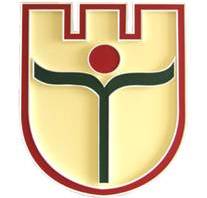 9.30 – 10.00Регистрация участников,ауд. 517, 5 этаж, корпус №1 БрГУ им. А.С. Пушкина, бульвар Космонавтов 21, г. Брест.10.00 – 10.10Открытие конференции, приветственное слово10.10 – 11.40Пленарные доклады11.55 – 13.15Работа секций 14.00Закрытие конференции